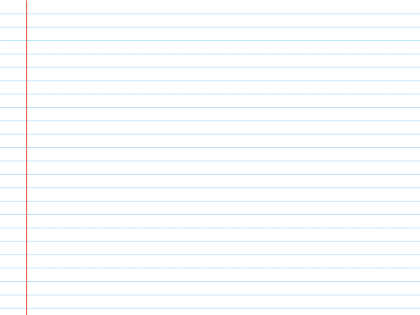 Confidence before learningSelf assessmentTeacher assessmentConfidence before learningSelf assessmentTeacher assessment1  23Finding and Using Information – Level 3Finding and Using Information – Level 3Finding and Using Information – Level 3Finding and Using Information – Level 3Finding and Using Information – Level 3MLAN 3-08aI can use a variety of support such as word banks, dictionaries to understand text with more unfamiliar words, phrases and longer sentences. MLAN 3-08aI can identify the main points of a text and communicate this to the teacher.Using knowledge about language – Level 3Using knowledge about language – Level 3Using knowledge about language – Level 3Using knowledge about language – Level 3Using knowledge about language – Level 3MLAN 3-11aMLAN 3-11bI can use a bilingual dictionary to identify connections between words to help work out the meaning of a text.MLAN 3-11aMLAN 3-11bI can use a bilingual dictionary to identify cognates to help work out the meaning of a text.MLAN 3-11aMLAN 3-11bI can use a bilingual dictionary to identify nouns and adjectives to help work out the meaning of a text.MLAN 3-11aMLAN 3-11bI can use a bilingual dictionary to identify verbs to help work out the meaning of a text.MLAN 3-11aMLAN 3-11bI can use a bilingual dictionary to identify adverbs to help work out the meaning of a text.MLAN 3-11aMLAN 3-11bI can use a bilingual dictionary to work out the meaning of unknown words to help work out the meaning of a text.